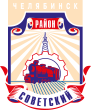 СОВЕТ депутатов советского района
второго созыва454091, г. Челябинск, ул. Орджоникидзе 27А. (351) 237-98-82. E-mail: sovsovet@mail.ru31.10.2023										          № 43/7Р Е Ш Е Н И Е          В соответствии с Федеральным законом от 06 октября 2003 года  № 131-ФЗ    «Об общих принципах организации местного самоуправления в Российской Федерации», Уставом Советского района города ЧелябинскаСовет депутатов Советского района второго созываР Е Ш А Е Т:1. Принять к  сведению  информацию  начальника Советского управления социальной защиты населения Администрации города Челябинска  О.Н. Андреевой «О мерах социальной поддержки семей, имеющих детей» (приложение). 2. Настоящее решение вступает в силу со дня его подписания, и подлежит  официальному опубликованию.3. Начальнику организационного отдела Совета депутатов Советского района (А.А. Дьячков), опубликовать решение Совета депутатов Советского района                «О мерах социальной поддержки семей, имеющих детей» в информационно-телекоммуникационной сети «Интернет» на официальном сайте администрации Советского района города Челябинска (www.sovadm74.ru) в разделе: Совет депутатов. Председатель Совета депутатовСоветского района			                                                               С.В. НайденовО мерах социальной поддержки семей, имеющих детей